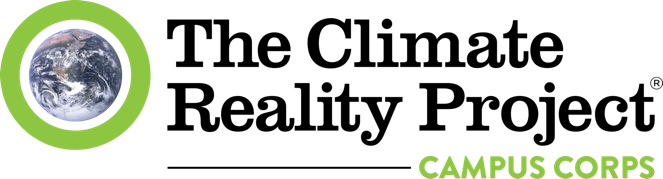 Constitution of The Climate Reality Campus Corps at ISUNameThe name of this organization shall be The Climate Reality Campus Corps at ISU and is recognized as the Iowa State University chapter of the Climate Reality Project Campus Corps in accordance with The Climate Reality Project.PurposeThe Climate Reality Campus Corps at ISU stands to build awareness of climate change through executing meaningful projects and public events designed to actively engage students at Iowa State University.For young people concerned about their opportunities in a world shaped by climate change, The Climate Reality Project Campus Corps offers the chance to take control of their future.  By joining the Corps and participating in the 100% Committed campaign, young people can personally play a key role in the historic movement that will transform the global economy, solve the greatest challenge of our time, and create a safe, sustainable, and prosperous future for us all.The Climate Reality Project is a nonprofit organization founded by former Vice President Al Gore. Our mission is to empower a global cultural movement demanding immediate action on the climate crisis using cutting-edge advertising and communications strategies to demonstrate the urgency and solvability of the climate crisis.Statement of ComplianceThe Climate Reality Campus Corps at ISU abides by and supports established Iowa State University policies, State and Federal Laws and follows local ordinances and regulations.  The Climate Reality Campus Corps at ISU agrees to annually complete President’s Training, Treasurer’s Training and Adviser Training.Non-Discrimination StatementIowa State University and The Climate Reality Campus Corps at ISU do not discriminate on the basis of genetic information, pregnancy, physical or mental disability, race, ethnicity, sex, color, religion, national origin, age, marital status, sexual orientation, gender identity, or status as a U.S Veteran.MembershipMembership shall be open to all registered students in good standing at Iowa State University.Risk ManagementThe role of the risk management officer (President) shall include the following:Help minimize potential risks for club activities.Recommend risk management policies or procedures to Climate Reality Campus Corps at ISU. Submit documentation to ISU’s Risk Management Office. Ensure that Iowa State University policies are followed at all of the organization’s events.Ensure that proper waivers and background checks are on file with Risk Management for events.OfficersThe officers of this organization shall meet the following:Be in good academic standing with the university and enrolled at least half time (six or more credit hours) during their term of office. Have a minimum cumulative grade point average (GPA) of 2.00 and meet that minimum GPA in the semester immediately prior to the election/appointment, the semester of election/appointment and semesters during the term of office.Be ineligible to hold an office should the student fail to maintain the requirements as prescribed in (1) and (2).Executive Officers will be elected annually by a simple majority vote at the final meeting of each academic year.Should any officer be unable to continue their duties, a simple show of hands vote will decide to fill the vacancy at the next possible meeting following candidate presentationsGeneral members can file a petition to the executive board concerning an adviser’s impeachment.  Offenders will submit a written statement or present in front of the general membership concerning their defense at the next possible meeting.  Officers will be impeached upon a majority ballot vote from the executive board not including the offender and notified electronically following that same meeting.  Possible offenses include when an adviser no longer meets the above criteria and if the offender fails to adhere to national bylaws of the Climate Reality Project.Executive Board PositionsPresidentIt shall be the duties of the president to coordinate weekly meetings and exec meetings with a constructive agenda.The president will also keep contact with Local Organizers, Regional Directors and the National Office of The Climate Reality Project Campus Corps.The president will also attend meetings of The Green Umbrella (TGU) Sustainability Network as they are scheduled on campus.  If the president is unable to attend, a proxy appointed by the president will attend.Treasurer The treasurer will record all financial transactions and coordinate with Iowa State Campus Organization Accounting concerning deposits and withdrawals.The treasurer will monitor expenses as they are detailed in a semester budget plan.Coordinator PositionsCoalitionsCommunicate with local businesses and organizations seeking sponsorships or asking for presentation possibilities.EventsOrganize, plan and collaborate with risk management in presenting visibility events.Social MediaMaintain all social media sites posting at least once per week.GrassrootsCoordinate petitioning, phone banking, and tabeling efforts.Contact and schedule potential volunteers and interns for aforementioned volunteer shifts.ResearchConduct research relating to renewable energy technology and engineering projects securing 100% Committed.Gather ISU history on the subject of electricity and from which source(s) they are provided.AdviserThe adviser of this organization shall meet and perform the following:Maintain communication with president.Ensure that the organization is operating in conformity with the standards set forth by Iowa State University and Student Activities Center.Be appointed by officers and will serve at his or her leisure while he or she is at Iowa State University.General members can file a petition to the executive board concerning an adviser’s impeachment.  Offenders will submit a written statement or present in front of the general membership concerning their defense at the next possible meeting.  Advisers will be impeached upon a majority ballot vote from the executive board and notified electronically following that same meeting.  Possible offenses include when an adviser no longer meets the above criteria and if the offender fails to adhere to national bylaws of the Climate Reality Project.Advisors will be replaced as soon as possible from executive board recommendations and will take office following a majority officer vote.FinancesNo dues will existAll monies belonging to this organization shall be deposited and disbursed through a bank account established for this organization at the Campus Organizations Accounting Office. All funds must be deposited within 48 hours after collection. The Adviser to this organization must approve and sign each expenditure before payment.In the event this chapter of the Climate Reality Campus Corps is dissolved, all remaining funds not received from ISU Student Government shall be returned to the following:The Climate Reality Project750 9th St, NWSuite 520Washington, DC 20001Amendments and RatificationsThe constitution can be changed or amended by the action of Climate Reality Campus Corps at ISU Board and voted on and approved by general membership of the organization.Amendments to this constitution must be submitted in writing at a regular meeting of the Climate Reality Campus Corps at ISU. Said amendment(s) will be voted on at a subsequent meeting. In order to adopt the amendment, a vote of 2/3 of the general membership is necessary.  Members will be notified of proposed changes in the constitution at or before the Wesley Foundation Board meeting prior to the vote.  Following the approval of any changes, the President and Advisor must sign the amended constitution and the amended constitution must be submitted within 10 days to the Student Activities Center for approval.